Western Australia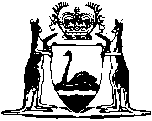 Road Traffic (Vehicle Licensing) (Taxing) Act 2001Western AustraliaRoad Traffic (Vehicle Licensing) (Taxing) Act 2001Contents1.	Short title	12.	Commencement	23.	Imposition of tax	2Notes	Compilation table	3	Provisions that have not come into operation	3Western AustraliaRoad Traffic (Vehicle Licensing) (Taxing) Act 2001An Act to impose certain charges prescribed under section 19(3) of the Road Traffic Act 1974 to the extent that any such charge may be a tax.The Parliament of Western Australia enacts as follows:1.	Short title		This Act may be cited as the Road Traffic (Vehicle Licensing) (Taxing) Act 2001.	[Section 1 amended by No. 8 of 2009 s. 111.]2.	Commencement		This Act comes into operation on the day on which the Road Traffic Amendment (Vehicle Licensing) Act 2001 comes into operation.3.	Imposition of tax		To the extent that any charge that the regulations prescribe under section 19(3) of the Road Traffic Act 1974 may be a tax, this Act imposes the charge.Notes1	This is a compilation of the Road Traffic (Vehicle Licensing) (Taxing) Act 2001.  The following table contains information about that Act 1a.Compilation table 1a	On the date as at which this compilation was prepared, provisions referred to in the following table had not come into operation and were therefore not included in this compilation.  For the text of the provisions see the endnotes referred to in the table.Provisions that have not come into operation2	Now known as the Road Traffic (Vehicle Licensing) (Taxing) Act 2001; short title changed (see note under s. 1).3	On the date as at which this compilation was prepared, the Road Traffic Legislation Amendment Act 2012 Pt. 2 had not come into operation.  It reads as follows:Part 2 — Repeal3.	Act repealed		The Road Traffic (Vehicle Licensing) (Taxing) Act 2001 is repealed.Short titleNumber and yearAssentCommencementRoad Traffic Amendment (Vehicle Licensing) (Taxing) Act 2001  229 of 200121 Dec 20014 Dec 2006 (see s. 2 and Gazette 28 Nov 2006 p. 4889)Statutes (Repeals and Miscellaneous Amendments) Act 2009 s. 111Statutes (Repeals and Miscellaneous Amendments) Act 2009 s. 1118 of 2009 21 May 200922 May 2009 (see s. 2(b))Short titleNumber and yearAssentCommencementRoad Traffic Legislation Amendment Act 2012 Pt. 2 38 of 201221 May 2012Operative on commencement of the Road Traffic (Administration) Act 2008 (see s. 2(d))